附件1“津英就业”高校联合系列专场线上双选活动各场次安排双选活动名称承办单位双选时间活动链接“津英就业”高校联合系列专场线上双选活动——机电及建筑类专场（一）天津市大中专学校就业信息服务中心、天津市大中专毕业生就业指导中心、天津工业大学、天津城建大学3月24日-30日https://sxh.iguopin.com/detail/companyList?interchoiceId=209“津英就业”高校联合系列专场线上双选活动——外语商贸类专场天津市大中专学校就业信息服务中心、天津市大中专毕业生就业指导中心、天津外国语大学、天津商业大学3月26日-4月14日http://tjfsu.bysjy.com.cn/detail/jobfair?id=10324“津英就业”高校联合系列专场线上双选活动——理工类类专场天津市大中专学校就业信息服务中心、天津市大中专毕业生就业指导中心、天津理工大学、天津科技大学、天津工业大学3月28日-29日企业：https://hr.bysjy.com.cn/kzp_video_jobfair/video_jobfair_detail?video_jobfair_id=3059学生：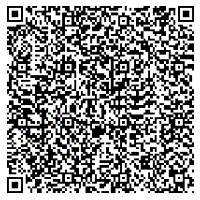 “津英就业”高校联合系列专场线上双选活动——民办本科高校专场（一）天津市大中专学校就业信息服务中心、天津市大中专毕业生就业指导中心、天津理工大学中环信息学院、天津财经大学珠江学院、北京科技大学天津学院3月28日-29日企业：https://hr.bysjy.com.cn/kzp_video_jobfair/video_jobfair_detail?video_jobfair_id=3060学生：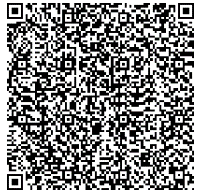 “津英就业”高校联合系列专场线上双选活动——艺体类专场天津市大中专学校就业信息服务中心、天津市大中专毕业生就业指导中心、天津美术学院、天津音乐学院、天津体育学院、天津传媒学院3月30日-31日企业：https://hr.bysjy.com.cn/kzp_video_jobfair/video_jobfair_detail?video_jobfair_id=3061学生：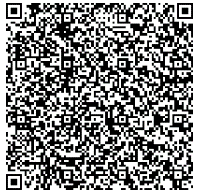 “津英就业”高校联合系列专场线上双选活动——民办本科高校专场（二）天津市大中专学校就业信息服务中心、天津市大中专毕业生就业指导中心、南开大学滨海学院、天津外国语大学滨海外事学院4月2日-3日企业：https://hr.bysjy.com.cn/kzp_video_jobfair/video_jobfair_detail?video_jobfair_id=3062学生：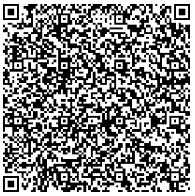 “津英就业”高校联合系列专场线上双选活动——智能制造类专场天津市大中专学校就业信息服务中心、天津市大中专毕业生就业指导中心、天津仁爱学院、天津中德应用技术大学4月8-9日企业：https://hr.bysjy.com.cn/kzp_video_jobfair/video_jobfair_detail?video_jobfair_id=3063学生：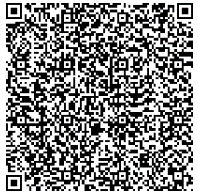 “津英就业”高校联合系列专场线上双选活动——教育类专场天津市大中专学校就业信息服务中心、天津市大中专毕业生就业指导中心、天津职业技术师范大学、天津师范大学4月11-12日企业：https://hr.bysjy.com.cn/kzp_video_jobfair/video_jobfair_detail?video_jobfair_id=3064学生：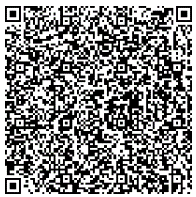 “津英就业”高校联合系列专场线上双选活动——航空航天类专场天津市大中专学校就业信息服务中心、天津市大中专毕业生就业指导中心、中国民航大学、天津财经大学、天津中德应用技术大学4月13日-14日企业：https://hr.bysjy.com.cn/kzp_video_jobfair/video_jobfair_detail?video_jobfair_id=3069学生：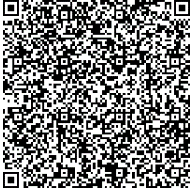 “津英就业”高校联合系列专场线上双选活动——高职高专类专场（一）天津市大中专学校就业信息服务中心、天津市大中专毕业生就业指导中心、天津城市建设管理职业技术学院、天津工业职业学院4月15日企业：https://hr.bysjy.com.cn/kzp_video_jobfair/video_jobfair_detail?video_jobfair_id=3071学生：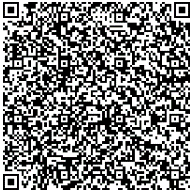 “津英就业”高校联合系列专场线上双选活动——民办本科高校专场（三）天津市大中专学校就业信息服务中心、天津市大中专毕业生就业指导中心、天津天狮学院、天津仁爱学院、天津商业大学宝德学院、南开大学滨海学院4月18日企业：https://cct.zhaopin.com/jobfair/jobfairDetails/8552学生：http://z2u.tv/00uvzW“津英就业”高校联合系列专场线上双选活动——医药类专场天津市大中专学校就业信息服务中心、天津市大中专毕业生就业指导中心、天津中医药大学、天津医科大学4月18日企业：https://hr.bysjy.com.cn/kzp_video_jobfair/video_jobfair_detail?video_jobfair_id=3072学生：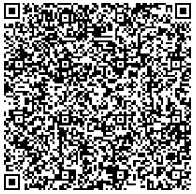 “津英就业”高校联合系列专场线上双选活动——供应链和金融专场天津市大中专学校就业信息服务中心、天津市大中专毕业生就业指导中心、天津财经大学、天津职业技术师范大学4月18日-19日企业：https://hr.bysjy.com.cn/kzp_video_jobfair/video_jobfair_detail?video_jobfair_id=3067学生：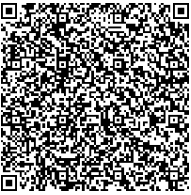 “津英就业”高校联合系列专场线上双选活动——畜牧农医类专场天津市大中专学校就业信息服务中心、天津市大中专毕业生就业指导中心、西青区团委、天津农学院4月19日企业：https://hr.bysjy.com.cn/kzp_video_jobfair/video_jobfair_detail?video_jobfair_id=3073学生：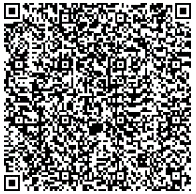 “津英就业”高校联合系列专场线上双选活动——高职高专类专场（二）天津市大中专学校就业信息服务中心、天津市大中专毕业生就业指导中心、天津海运职业学院、天津交通职业学院、天津铁道职业学院、天津轻工职业技术学院、天津国土资源和房屋职业学院4月20-21日企业：https://hr.bysjy.com.cn/kzp_video_jobfair/video_jobfair_detail?video_jobfair_id=3074学生：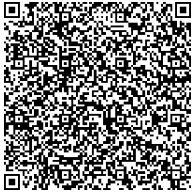 “津英就业”高校联合系列专场线上双选活动——医药生物医技类专场天津市大中专学校就业信息服务中心、天津市大中专毕业生就业指导中心、天津医学高等专科学校、天津生物工程职业技术学院、天津医科大学临床医学院4月21日-22日企业：https://hr.bysjy.com.cn/kzp_video_jobfair/video_jobfair_detail?video_jobfair_id=3075学生：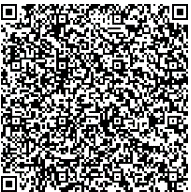 “津英就业”高校联合系列专场线上双选活动——高职高专类专场（三）天津市大中专学校就业信息服务中心、天津市大中专毕业生就业指导中心、天津机电职业技术学院、天津现代职业技术学院、天津轻工职业技术学院、天津石油职业技术学院4月22日-23日企业：https://hr.bysjy.com.cn/kzp_video_jobfair/video_jobfair_detail?video_jobfair_id=3076学生：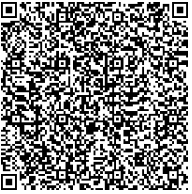 “津英就业”高校联合系列专场线上双选活动——机电及建筑类专场（二）天津市大中专学校就业信息服务中心、天津市大中专毕业生就业指导中心、天津大学、天津城建大学4月25日-26日企业：https://hr.bysjy.com.cn/kzp_video_jobfair/video_jobfair_detail?video_jobfair_id=3077 学生：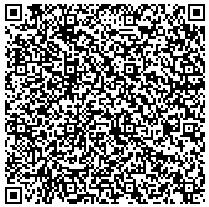 “津英就业”高校联合系列专场线上双选活动——高职高专类专场（四）天津市大中专学校就业信息服务中心、天津市大中专毕业生就业指导中心、天津商务职业学院、天津渤海职业技术学院、天津经济技术开发区人力资源和社会保障局4月25日-29日待定“津英就业”高校联合系列专场线上双选活动——综合类专场天津市大中专学校就业信息服务中心、天津市大中专毕业生就业指导中心、天津大学、南开大学4月28日企业：https://cct.zhaopin.com/jobfair/jobfairDetails/8544 学生：http://z2u.tv/00uvmG  （在疫情防控形势允许情况下，举办线下双选会。）“津英就业”高校联合系列专场线上双选活动——高职高专类专场（五）天津市大中专学校就业信息服务中心、天津市大中专毕业生就业指导中心、天津城市职业学院、河北区人力资源和社会保障局5月9日河北区公共就业微信公众平台“津英就业”高校联合系列专场线上双选活动——交通运输类专场天津市大中专学校就业信息服务中心、天津市大中专毕业生就业指导中心、中国民航大学、天津交通职业学院、天津铁道职业技术学院、天津海运职业学院5月9日-10日企业：https://hr.bysjy.com.cn/kzp_video_jobfair/video_jobfair_detail?video_jobfair_id=3078学生：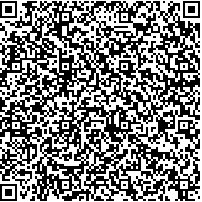 “津英就业”高校联合系列专场线上双选活动——“云、大、物、智”相关行业专场天津市大中专学校就业信息服务中心、天津市大中专毕业生就业指导中心、天津职业大学、天津电子信息职业技术学院5月12日-13日企业：https://hr.bysjy.com.cn/kzp_video_jobfair/video_jobfair_detail?video_jobfair_id=3079学生：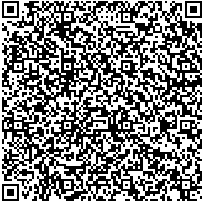 “津英就业”高校联合系列专场线上双选活动——高职高专类专场（六）天津市大中专学校就业信息服务中心、天津市大中专毕业生就业指导中心、天津滨海职业学院、天津现代职业技术学院5月18日企业：https://hr.bysjy.com.cn/kzp_video_jobfair/video_jobfair_detail?video_jobfair_id=3080学生：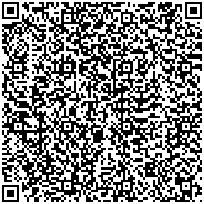 